 STORK magazine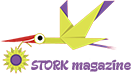 http://storks.biz/, newspaperstorks@gmail.com Phone: +359 877 85 77 33DECLARATIONby......................................................................................................................................................,/name, surname and family name of the person declaring/Phone: ............................................; E-mail: .............................................................................,parent/guardian of ............ .................................................................................................../name, surname, family name of the child/With this declaration I express my consent for the artwork of my child ............................................................................................................................................., his short biography and photos to be published in online magazine Stork, in relaton to the performance of the participants in the International contest "A child was born, a Son was given to us“, as well as, if necessary, to be included in books, exhibitions, advertising and other materials of the children's edition.Date: ....................................                             Person declaring:..............................................                                                                           (Signature)